Medlemsbrev januari-mars 2017Hej alla medlemmar! I medlemsbrevet kan ni läsa om vad som händer i föreningen och om aktiviteter som varit, samt vad som är på gång. Vi skickar ut en påminnelse om lösenordet till hemsidan för att kunna läsa medlemsbreven. Lösenordet är epilepsi med små bokstäver. Information om aktiviteter är inte lösenordskyddade. Efter ett mötesbeslut så kommer kontaktombud att bemanna live-chatten även under våren.Gå in på www.epilepsi-ac.se Klicka på den blå ikonen med vita pratbubblan och starta chatt. Varannan onsdag mellan klockan 18-20. Vi startar igång chatten igen den 8 mars. 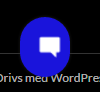 Styrelsen har fått ett samtal från en medlem som inte fick senaste medlemsbrevet. Denne har utskick via brevpost. Hör gärna av er om det är så att ni inte får något. Det skickas ut 4 st./ år, en gång i kvartalet. Annars finns möjligheten att titta på hemsidan. Men kontakta oss gärna. Aktiviteter som varit:Friskvårdspeng november/december 2016. Det var ett knappa 10-tal personer som skickade in. Det är en bra aktivitet att kunna nyttja. De ansökningar vi fick in denna gång, och har godkänt är massage, badkort och fotvård.Lunch/middagsbuffé hölls i november/december 2016, i Umeå, Skellefteå, Lycksele, Storuman och Piteå. Önskar ni att det anordnas någon aktivitet på fler orter, så hör gärna av er.I år har Epilepsiförbundet hjälpt oss med utskicket av medlemsavgifter för 2017. Den hjälpen är vi tacksamma för, men tyvärr så har familjemedlemmar fått ett brev var, vilket innebär att det har gått flera brev till samma familj. Vi beklagar detta och ber så mycket om ursäkt, särskilt där brev har kommit till minderåriga och inte enbart dess föräldrar. Hädanefter ska familjemedlemmar endast ha ett brev, och ska ställas till myndig person.  Mv. Sandra Sjömark Ordförande Epilepsiföreningen i Västerbottens län. Vi har fått in två förslag till styrelsen. Det ena var att trycka upp hood-tröjor med text. Styrelsen har beslutat att neka förslaget pg. kostnader, administrering och för få intresserade för närvarande. Det krävs att man beställer ett stort antal för att få ner kostnaderna, med det tryck som efterfrågades. Det andra förslaget var att ordna en repris av shoppingdagen på Ikea/Avion i Umeå. Detta har styrelsen sagt ja till, och ni kan läsa datum och tid längre ner i brevet. Skicka gärna in förslag så behandlar vi dessa på kommande styrelsemöte. Kommande aktiviteter: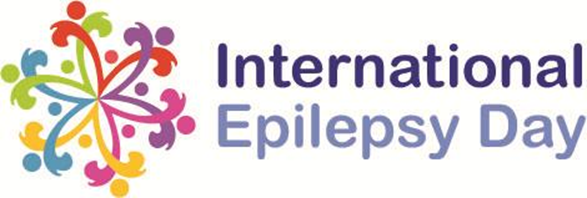 Internationella Epilepsidagen 13/2 2017Föreningen kommer att hålla en informationsdag på Skellefteå Stadsbibliotek.Epilepsiföreningen i Västerbotten fyller 45 år i år. Vi bjuder på tårta i samband med årsmötet. 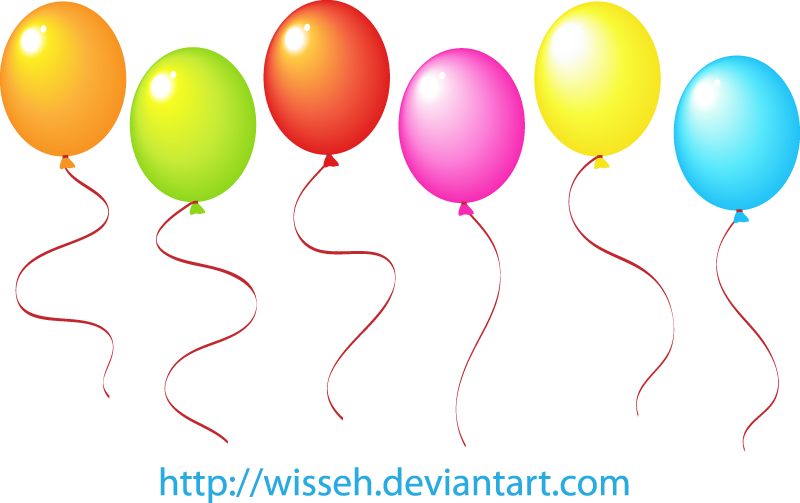 Caféträffar 25/2, 26/2 och 4/3 kl.14:00		 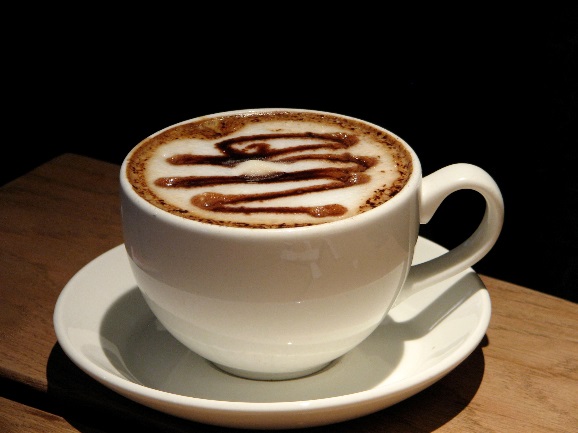 Anmäl er senast 20/2 på epvasterbotten@hotmail.com eller 070-222 18 00. Skicka gärna sms. Umeå 4/3 14:00 Café kakmonstret Skolgatan 48 (finns lekrum för barn)Skellefteå 26/2 14:00 Bistro A Nygatan 50Storuman 25/2 14:00 Café Akkan Skolgatan 23Vill du ordna caféträff på din ort, och är medlem i Epilepsiföreningen, säg till oss. Styrelsen kan hjälpa till att boka bord på café, bara du/ni är där som kontaktombud och tar emot, fikat faktureras till oss. Vi bjuder medlemmar och ev. assistenter på fikat. /StyrelsenIkea Avion shoppingcenter lördag 11/3 10:00Vad gäller buss eller tågförbindelser till Umeå T/R, så sponsrar Epilepsiföreningen med halva kostnaden. Detta gäller er som är medlemmar. Det är viktigt att kvitto medföljer när ni skickar in. Strikt samåkning i bil gäller, milersättning.Från vasaplan går lokalbuss nr 4 som går till Teg/Söderslätts handelsområde. Ni får bussbiljetten inom Umeå betald av föreningen. Det finns två busshållplatser vid Ikea. Vid den andra busshållplatsen stannar bussen bakom Ikea ingång 3, och man kommer direkt in på Ikea om man kliver av där. Kliver man av på första hållplatsen, får man gå längre. Man kliver på, på samma busshållplats man klev av då man ska in till stan igen. Anmälan sker till epvasterbotten@hotmail.com eller 070-222 18 00 skicka gärna sms. Årsmöte 19 mars HSO Linnean Storgatan 76 Umeå, se kallelse på nästa sida. Varmt välkommen på årsmöte Epilepsiföreningen i Västerbottens län. Årsmötet hålls den 19 mars 2017 kl. 11:00 HSO Linnéan Storgatan 76 Umeå. Vi bjuder på lunch och fika. Per Liljeroos från Unik Försäkring, kommer under dagen att informera om försäkringar. 11:00 Information Unik försäkring Per Liljeroos12:00-12:45 LunchEfter lunchen har vi årsmötetAnmäl er senast 10 mars epvasterbotten@hotmail.com eller 070-222 18 00 skicka gärna sms. 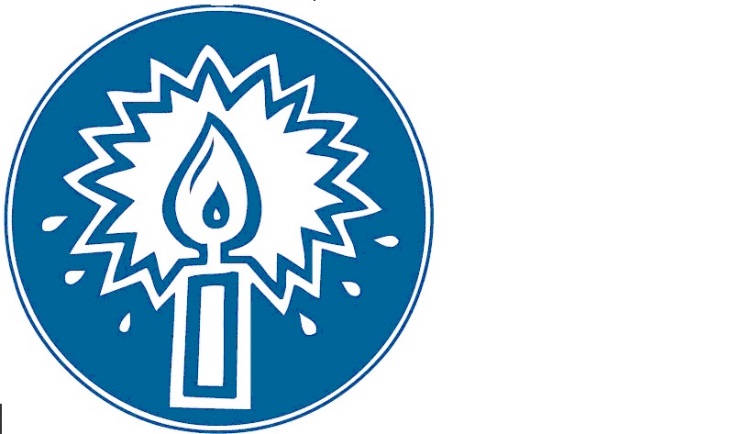 § 1 Mötet öppnas§ 2 Årsmötets behöriga utlysning§ 3 Fastställande av dagordningen§ 4 Val av ordförande och sekreterare för mötet § 5. Fastställande av röstlängd. § 6 Val av pressreferent§ 7 Val av två justeringsmän för protokollet§ 8 Föregående protokoll§ 9 Verksamhetsberättelse för år 2016 föredras§ 10 Kassarapport och revisionsberättelse§ 11 Ansvarsfrihet för styrelse och kassör§ 12 Behandling av föreslag från styrelse och kassör§ 13 Val av ordförande för Epilepsiföreningen i Västerbotten§ 14 Val av övriga ledamöter§ 15 Val av suppleanter 1 år§ 16 Val av representant Läns HSO årsmöte§ 17 Val av ersättare för ombud§ 18 Val av informationsansvarig§ 19 Val av revisor§ 20 Val av ersättare för revisor§ 21 Val av valberedning§ 22 Medlemsavgifter för 2017§ 23 Telefonersättning till förtroendevalda§ 24 Verksamhetsplan och budget för 2017§ 25 Minnesgåvor till Epilepsifonden§ 26 Övriga frågor§ 27 Mötet avslutas……………………………………………….		………………………………………………Ordförande				Sekreterare…………………………………………………		………………………………………………Justerare				Justerare